 «Евро Дом» - торговая компания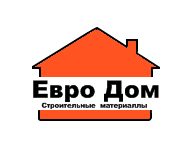  Адрес: РТ, г. Набережные Челны, пр. Московский, д. 159 (30/18А), оф. 16 Тел.  (8552) 36-76-98              Сот. 960-085-63-30,    906-116-68-68 E-mail:   eurodom.chelny@mail.ru  Веб-сайт:  www.evrodomzak.ruПлиты "ТИМПЛЭКС"из экструдированного пенополистирола* Кромка плиты прямая. У остальных ступенчатая.  -   Цены указаны без учета доставки.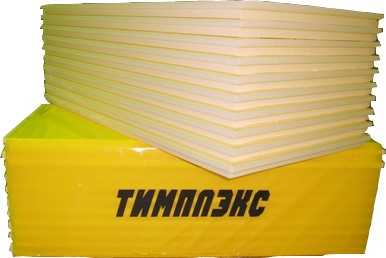 РазмерРазмерРазмерКол-во в упаковкеКол-во в упаковкеКол-во в упаковкеЦена (в т.ч. НДС) за уп. /м³, руб. Цена (в т.ч. НДС) за уп. /м³, руб. Цена (в т.ч. НДС) за уп. /м³, руб. Цена (в т.ч. НДС) за уп. /м³, руб. Толщина,мм.Ширина, мм.Длина, мм.Плит, шт.М2,М3,Марка 35 (Г1) Марка 35 (Г1) Марка 45 (Г4) Марка 45 (Г4) Толщина,мм.Ширина, мм.Длина, мм.Плит, шт.М2,М3,Опт. РозницаОпт.Розница20*600*1200*1812,960,25921011/39001115/4300960/37001089/4200306001200128,640,25921011/39001115/4300960/37001089/4200406001200107,200,2881124/39001240/43001066/37001210/420050600120085,760,2881124/39001240/43001066/37001210/420060600120075.040.30241180/39001300/43001120/37001270/4200